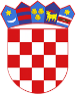 R  E  P  U  B  L  I  K  A    H  R  V  A  T  S  K  APOŽEŠKO-SLAVONSKA  ŽUPANIJAGRAD POŽEGA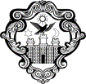 GradonačelnikKLASA: 601-01/21-01/11URBROJ: 2177/01-01/01-21-2Požega, 2. rujna 2021.GRADSKOM VIJEĆU GRADA POŽEGEPREDMET: Izvješće o realizaciji Programa javnih potreba u predškolskom odgoju i školstvu u Gradu Požegi za prvo polugodište 2021. godini- dostavlja seNa osnovi članka 62. stavka 1. podstavka 34. Statuta Grada Požege (Službene novine Grada Požege, broj: 2/21.), te članka 59. stavka 1. Poslovnika o radu Gradskog vijeća Grada Požege (Službene novine Grada Požege, broj: 9/13., 19/13., 5/14., 19/14., 4/18., 7/18.-pročišćeni tekst, 2/20., 2/21. i 4/21.-pročišćeni tekst), dostavlja se Naslovu na razmatranje i usvajanje Izvješće o realizaciji Programa javnih potreba u predškolskom odgoju i školstvu u Gradu Požegi za prvo polugodište 2021. godine.Pravna osnova za usvajanje navedenog Izvješća je u odredbi članka 35. stavka 1. točke 6. Zakona o lokalnoj i područnoj (regionalnoj) samoupravi (Narodne novine, broj: 33/01, 60/01.- vjerodostojno tumačenje, 129/05., 109/07., 125/08., 36/09., 150/11., 144/12., 19/13.- pročišćeni tekst, 137/15.- ispravak, 123/17., 98/19. i 144/20.),  članka 109. Zakona o proračunu  (Narodne novine, broj: 87/08., 136/12. i 15/15.), te članka 39. stavka 1. podstavka 20. Statuta Grada Požege (Službene novine Grada Požege, broj: 2/21.).GRADONAČELNIKdr.sc. Željko Glavić, v.r.PRIVITAK:1.	Zaključak Gradonačelnika Grada Požege 2.	Prijedlog Zaključka Gradskog vijeća Grada Požege3.	Izvješće o realizaciji Programa javnih potreba u predškolskom odgoju i školstvu u Gradu Požegi za prvo polugodište 2021. godineR  E  P  U  B  L  I  K  A    H  R  V  A  T  S  K  APOŽEŠKO-SLAVONSKA  ŽUPANIJAGRAD POŽEGAGradonačelnikKLASA: 601-01/21-01/11URBROJ: 2177/01-01/01-21-3Požega, 2. rujna 2021.Na temelju članka 44. stavka 1. i članka 48. stavka 1. točke 7. Zakona o lokalnoj i područnoj (regionalnoj) samoupravi (Narodne novine, broj: 33/01, 60/01.- vjerodostojno tumačenje, 129/05., 109/07., 125/08., 36/09., 150/11., 144/12., 19/13.- pročišćeni tekst, 137/15.- ispravak, 123/17., 98/19. i 144/20.),  članka 109. stavka 2. Zakona o proračunu (Narodne novine, broj: 87/08., 136/12. i 15/15.), te članka 62. stavka 1. podstavka 34. i članka 120. Statuta Grada Požege (Službene novine Grada Požege, broj: 2/21.), Gradonačelnik Grada Požege, dana 2. rujna 2021. godine, donosiZ A K L J U Č A KGradonačelnik Grada Požege podnosi Gradskom vijeću Grada Požege na razmatranje i usvajanje Izvješće o realizaciji Programa javnih potreba u predškolskom odgoju i školstvu u Gradu Požegi za prvo polugodište 2021. godine. GRADONAČELNIKdr.sc. Željko Glavić, v.r.DOSTAVITI:1.	Gradskom vijeću Grada Požege 2.	Pismohrani.PRIJEDLOGR  E  P  U  B  L  I  K  A    H  R  V  A  T  S  K  APOŽEŠKO-SLAVONSKA  ŽUPANIJAGRAD  POŽEGAGradsko vijećeKLASA: 601-01/21-01/11URBROJ: 2177/01-01/01-21-4 Požega, __. _____ 2021.Na temelju članka 35. stavka 1. točke 6. Zakona o lokalnoj i područnoj (regionalnoj) samoupravi (Narodne novine, broj: 33/01, 60/01.- vjerodostojno tumačenje, 129/05., 109/07., 125/08., 36/09., 150/11., 144/12., 19/13.- pročišćeni tekst, 137/15.- ispravak, 123/17., 98/19. i 144/20.), te članka 39. stavka 1. podstavka 20. i članka 119. stavka 1. Statuta Grad Požege (Službene novine Grada Požege, broj: 2/21.), Gradsko vijeće Grada Požege, na __. sjednici, održanoj dana __. ______ 2021. godine, donosiZ A K L J U Č A Ko prihvaćanju Izvješća o realizaciji Programa javnih potreba u predškolskom odgoju i školstvu u Gradu Požegi za prvo polugodište 2021. godineI.Gradsko vijeće Grada Požege prihvaća Izvješće o realizaciji Programa javnih potreba u predškolskom odgoju i školstvu u Gradu Požegi za prvo polugodište 2021. godine.II.Ovaj će se Zaključak objaviti u Službenim novinama Grada Požege.PREDSJEDNIKMatej Begić, dipl.ing.šum.DOSTAVITI:Gradonačelniku, ovdjeUpravnom odjelu za financije, ovdjeUpravnom odjelu za samoupravu, ovdjeUpravnom odjelu za društvene djelatnosti, ovdje Službi za unutarnju reviziju, ovdjePismohrani.R  E  P  U  B  L  I  K  A    H  R  V  A  T  S  K  APOŽEŠKO-SLAVONSKA  ŽUPANIJAGRAD POŽEGAGradonačelnikKLASA: 601-01/21-01/11URBROJ: 2177/01-01/01-21-1Požega, 2. rujna 2021.Na temelju članka 44. stavka 1. i članak 48. stavka 1. točke 7. Zakona o lokalnoj i područnoj (regionalnoj) samoupravi (Narodne novine, broj: 33/01, 60/01.- vjerodostojno tumačenje, 129/05., 109/07., 125/08., 36/09., 150/11., 144/12., 19/13.- pročišćeni tekst, 137/15.- ispravak, 123/17., 98/19. i 144/20.) i članka 62. stavka 1. podstavka 34. Statuta Grada Požege (Službene novine Grada Požege, broj: 2/21.), Gradonačelnik Grada Požege, dana 2. rujna 2021. godine, donosiI Z V J E  Š Ć E O REALIZACIJI PROGRAMA JAVNIH POTREBA U PREDŠKOLSKOM ODGOJU I ŠKOLSTVU U GRADU POŽEGI ZA PRVO POLUGODIŠTE 2021. GODINEGradsko vijeće Grada Požege usvojilo je Program javnih potreba u predškolskom odgoju i školstvu u Gradu Požegi za 2021. godinu na 25. sjednici, održanoj dana, 8. prosinca 2020. godine (Službene novine Grada Požege, broj: 13/20.) (u nastavku teksta: Program).Kroz ovaj Program, u ovom izvještajnom razdoblju sufinancirani su sljedeći programi: I. PROGRAM JAVNIH POTREBA U PREDŠKOLSKOM ODGOJU1) PROGRAM DONACIJA ZA PREDŠKOLSKI ODGOJ Planirana sredstva za 2021. godinu iznose 1.837.000,00 kn, a realizirana su u prvom polugodištu u iznosu od 871.800,00 kn za sufinanciranje predškolskog odgoja privatnih vrtića Dječjeg vrtića Radost, Dječjeg vrtića Sv. Leopold Mandić i Dječjeg vrtića Šareni svijet, sukladno Odluci o sufinanciranju smještaja djece u Dječjem vrtiću „Radost“, Dječjem vrtiću „Sv. Leopold Mandić“ i Dječjem vrtiću Šareni svijet (Službene novine Grada Požege, broj: 17/12. i 19/14.), prema dostavljenim mjesečnim fakturama Dječjih vrtića i evidencijskom listu boravka djece.Realizacija programa, tabelarni dio:2) PROGRAM DJEČJEG VRTIĆA POŽEGA Planirana sredstva za 2021. godinu iznose 8.235.400,00 kn, a realizirana su u prvom polugodištu u iznosu od 4.326.960,86 kn.II. PROGRAM OSNOVNOG OBRAZOVANJAUkupna sredstva za decentralizirane funkcije osnovnog školstva za Grad Požegu iznose 5.389.000,00 kn, a raspoređena su na sljedeći način: 1. Osnovnim školama J. Kempfa,  D. Cesarića i A. Kanižlića kojima je Grad Požega osnivač:-  za financiranje materijalnih i financijskih rashoda u visini koji osigurava minimalni financijski standard osnovnih škola u iznosu od 3.216.500,00 kn- za financiranje rashoda za materijal, dijelove i usluge tekućeg i investicijskog održavanja u iznosu od 856.000,00 kn- za financiranje rashoda za nabavu proizvedene dugotrajne imovine i rashode za dodatna ulaganja na nefinancijskoj imovini u iznosu od 1.316.500,00 kn (sukladno Planu rashoda za nabavu proizvedene dugotrajne imovine i dodatna ulaganja na nefinancijskoj imovini u osnovnim školama na području Grada Požege za 2021. godinu).2. Katoličkoj osnovnoj školi Požega 166.000,00 kn Uz sredstva za decentralizirane funkcije osnovnog školstva, Grad Požega je u Proračunu Grada Požege za 2021. godinu (Službene novine Grada Požege, broj: 13/20.) planirao dodatna sredstva, odnosno sredstva iznad zakonskog standarda u iznosu od 1.229.200,00 kn, a u prvom polugodištu realizirana su u iznosu od 679.422,05 kn, kako slijedi:- za OŠ Dobriše Cesarića, planirano je 308.200,00 kn, a realizirano je u prvom polugodištu 2021. godine 145.222,28 kn,- za OŠ Julija Kempfa, planirano je 416.000,00 kn, a realizirano je u polugodištu 2021. godine 231.106,96 kn,- za OŠ Antuna Kanižlića, planirano je 505.000,00 kn, a realizirano je u prvom polugodištu 2021. godine 303.092,81 kn,- za Katoličku osnovnu školu u Požegi, planirano je 320.000,00 kn, a realizirano je u prvom polugodištu 198.000,00 kn.Realizacija programa, tabelarni dio:ZAKONSKI STANDARDIZNAD ZAKONSKOG STANDARDAOSTALI IZVORI FINANCIRANJAIII. STIPENDIJE I ŠKOLARINE I DRUGE NAKNADEKroz program stipendija i školarina i drugih naknada u Proračunu Grada Požege za 2021. godinu planirane su sljedeće aktivnosti:-  stipendije studentima s područja Grada Požege, sukladno Pravilniku o stipendiranju i drugim oblicima potpore studentima Grada Požege (Službene novine Grada Požege, broj: 18/09. i 5/14.) - u  prvom polugodištu 2021. godine stipendirano je u  prosijeku 58 studenta- stipendije nadarenim učenicima srednjih škola, sukladno Odluci o stipendiranju darovitih učenika srednjih škola (Službene novine Grada Požege, broj: 3/14., 15/14. - ispravak i 18/15.) - u  prvom polugodištu 2021. godine stipendirano je u prosijeku 8 darovitih učenika. Realizacija programa, tabelarni dio:IV. SUFINANCIRANJE GLAZBENE ŠKOLE POŽEGA - navedenim programom planirano je kapitalna pomoć Glazbenoj školi u Požegi u iznosu od 250.000,00. U izvještajnom razdoblju realiziran je cjelokupni iznos od 250.000,00 kn za kupnju novoga klavira za koncertnu dvoranu škole.V. SUFINANCIRANJE STUDENTSKOG CENTRA VELEUČILIŠTA U POŽEGI - navedenim programom planirano je sufinanciranje Studentskog centra u Požegi u iznosu od 50.000,00 kn za namjenu poboljšanja prehrane studenata. U ovom izvještajnom razdoblju navedeni iznos nije  realiziran.Navedenim programima (I.+ II. + III. + IV.+ V.) u 2021. godini planirano je financiranje javnih potreba u predškolskom odgoju i obrazovanju u iznosu od 45.014.200,00 kn, a realizirano u prvom polugodištu u iznosu od 18.427.417,51 kn.GRADONAČELNIKdr.sc. Željko Glavić, v.r.4. SJEDNICA GRADSKOG VIJEĆA GRADA POŽEGETOČKA 5. b) DNEVNOG REDAI Z V J E Š Ć EO REALIZACIJI PROGRAMA JAVNIH POTREBA U PREDŠKOLSKOM ODGOJU I ŠKOLSTVU U GRADU POŽEGI ZA PRVO POLUGODIŠTE 2021. GODINEPREDLAGATELJ:	Gradonačelnik Grada PožegeIZVJESTITELJ:		Gradonačelnik Grada PožegeRujan 2021.1.  PROGRAM DONACIJA ZA PREDŠKOLSKI ODGOJ1.  PROGRAM DONACIJA ZA PREDŠKOLSKI ODGOJ1.  PROGRAM DONACIJA ZA PREDŠKOLSKI ODGOJNAZIV KORISNIKA/AKTIVNOSTIPLAN ZA 2021. GODINUNAMJENA SREDSTAVA/knREALIZIRANO U I. POLUGODIŠTU 2021. GODINE/knPRIVATNI DJEČJI VRTIĆI GRADA POŽEGE (Dječji vrtić Radost, Dječji vrtić SV. L. Mandić i Dječji vrtić Šareni svijet)za rad				  1.837.000,00871.800,00UKUPNO:1.837.000,00871.800,00PROGRAM USTANOVE KOJEM JE OSNIVAČ GRAD POŽEGAPROGRAM USTANOVE KOJEM JE OSNIVAČ GRAD POŽEGAPROGRAM USTANOVE KOJEM JE OSNIVAČ GRAD POŽEGANAZIV KORISNIKAPLAN ZA 2021. GODINUNAMJENA SREDSTAVA/knREALIZIRANO U I. POLUGODIŠTU 2021. GODINE/knDJEČJI VRTIĆI POŽEGASredstva iz izvora Grad iznose		5.690.000,00Sredstva iz ostalih izvora iznose	2.545.400,00UKUPNO:				8.235.400,00za slijedeće rashode: Rashodi za zaposlene			6.930.500,00Materijalni i financijski rashodi		1.266.400,00Nabava opreme				     38.500,003.213.184,641.113.776,224.326.960,863.594.037,02716.425,4116.498,43UKUPNO (1+2):10.072.400,005.198.760,86PLAN/REALIZACIJA U 2021. GODINI /knPLAN/REALIZACIJA U 2021. GODINI /knPLAN/REALIZACIJA U 2021. GODINI /knPLAN/REALIZACIJA U 2021. GODINI /knUKUPNO PLAN/REALIZIRANO U I. POLUGODIŠTU 2021. GODINI /knOŠ DOBRIŠE CESARIĆAOŠ JULIJA   KEMPFAOŠ ANTUNA KANIŽLIĆAKATOLIČKA  OŠ POŽEGAMaterijalni rashodi/kn892.700,00/418.941,07983.600,00/528.504,541.174.200,00/483.006,01166.000,00/83.000,003.216.500,00/1.513.451,62Tekuće  i investicijsko održavanje/kn351.000,00/60.645,09276.000,00/82.578,68229.000,00/54.175,880,00/0,00856.000,00/197.399,65Kapitalna ulaganja/kn850.000,00/155.488,01250.000,00/59.858,77216.500,00/38.558,900,00/0,001.316.500,00/253.905,68UKUPNO PLAN/REALIZACIJA U I. POLUGODIŠU 2020. GODINI /kn2.093,700,00/635.074,171.509.600,00/670.941,991.619.700,00/575.740,79166.000,00/83.000,005.389.000,00/1.964.756,95NAZIV KORISNIKAPLAN ZA 2021. GODINU/NAMJENA SREDSTAVAPLAN/REALIZIRANO U I. POLUGODIŠTU 2021. GODINE u knOŠ DOBRIŠE CESARIĆArad nastavnika u produženom boravku i materijalni troškovi308.200,00/145.222,28OŠ JULIJA KEMPFArad nastavnika u produženom boravku i materijalni troškovi416.000,00/231.106,96OŠ ANTUNA KANIŽLIĆArad nastavnika u produženom boravku i materijalni troškovi505.000,00/303.092,81KATOLIČKA OSNOVNA ŠKOLA U POŽEGIrad nastavnika u produženom boravku i materijalni troškovi 320.000,00/198.000,00UKUPNO PLAN/REALIZIRANO U I. POLUGODIŠTU 2020. GODINI u kn1.549.200,00/ 877.422,05NAZIV KORISNIKAPLAN ZA 2020. GODINU/NAMJENA SREDSTAVAPLAN/REALIZIRANO U I. POLUGODIŠTU 2020. GODINE u knOŠ DOBRIŠE CESARIĆAmaterijalni troškovinefinancijski troškovi8.023.100,00 / 4.233.845,02309.000,00/258,61OŠ JULIJA KEMPFAmaterijalni troškovinefinancijski troškovi9.372.500,00 / 5.411.159,12240.000,00/0,00OŠ ANTUNA KANIŽLIĆAmaterijalni troškovinefinancijski troškovi8.799.000,00 / 4.446.175,76384.000,00/0,00UKUPNO PLAN/REALIZIRANO U I. POLUGODIŠTU 2020. GODINI u kn26.194.600,00 / 14.091.179,90933.000,00 / 258,61NAZIV KORISNIKA/AKTIVNOSTIPLAN ZA 2021. GODINU/NAMJENA SREDSTAVA/knREALIZIRANO U I. POLUGODIŠTU 2021. GODINE/knSTIPENDIJE  naknade studentima i nadarenim učenicima srednjih škola576.000,00372.000,00UKUPNO:576.000,00372.000,00